	1. KUŽELKÁŘSKÁ LIGA DOROSTU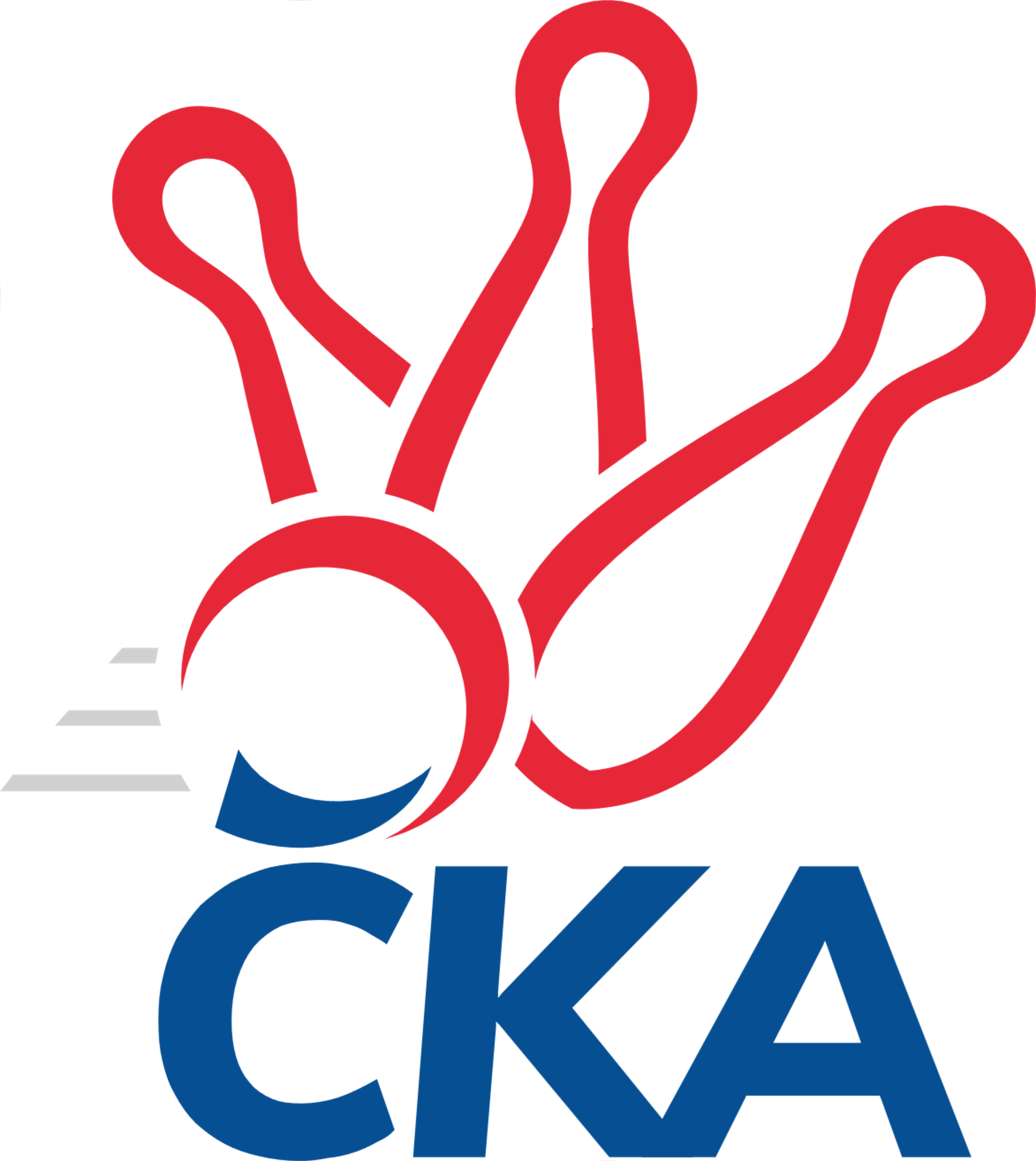 Č. 3Ročník 2021/2022	17.10.2021Nejlepšího výkonu v tomto kole: 1618 dosáhlo družstvo: TJ Sokol Duchcov1.KLD A 2021/2022Výsledky 3. kolaSouhrnný přehled výsledků:TJ Teplice Letná	- Kuželky Aš	2:0	1524:1476		17.10.TJ Sokol Duchcov	- TJ VTŽ Chomutov	2:0	1618:1381		17.10.Kuželky Jiskra Hazlov 	- TJ Slavoj Plzeň	2:0	1615:1235		17.10.Tabulka družstev:	1.	TJ Sokol Duchcov	3	3	0	0	6 : 0 	 	 1589	6	2.	Kuželky Jiskra Hazlov	3	3	0	0	6 : 0 	 	 1575	6	3.	TJ VTŽ Chomutov	3	2	0	1	4 : 2 	 	 1411	4	4.	TJ Teplice Letná	3	1	0	2	2 : 4 	 	 1501	2	5.	Kuželky Aš	3	0	0	3	0 : 6 	 	 1532	0	6.	TJ Slavoj Plzeň	3	0	0	3	0 : 6 	 	 1232	0Podrobné výsledky kola:	 TJ Teplice Letná	1524	2:0	1476	Kuželky Aš	Tomáš Rabas	118 	 122 	 120 	129	489 	  	 498 	 120	135 	 117	126	Markéta Kopčíková	Vojtěch Filip	116 	 123 	 140 	124	503 	  	 493 	 124	117 	 122	130	Vít Veselý	Michal Horňák	111 	 134 	 123 	114	482 	  	 485 	 126	113 	 131	115	Dominik Kopčík	Ondřej Šimsa	139 	 120 	 138 	135	532 	  	 472 	 139	114 	 93	126	Radek Duhairozhodčí: Eva StaňkováNejlepší výkon utkání: 532 - Ondřej Šimsa	 TJ Sokol Duchcov	1618	2:0	1381	TJ VTŽ Chomutov	Nela Šuterová	136 	 149 	 128 	146	559 	  	 439 	 107	113 	 101	118	Monika Radová	Alice Tauerová	140 	 146 	 121 	116	523 	  	 492 	 134	133 	 113	112	Leona Radová	David Horák	126 	 137 	 139 	134	536 	  	 450 	 104	122 	 103	121	Jakub Rada	Kateřina Holubová	97 	 120 	 117 	130	464 	  	 0 	 	0 	 0		nikdo nenastoupilrozhodčí: Jana ZvěřinováNejlepší výkon utkání: 559 - Nela Šuterová	 Kuželky Jiskra Hazlov 	1615	2:0	1235	TJ Slavoj Plzeň	Tereza Harazinová	114 	 123 	 105 	104	446 	  	 417 	 114	118 	 95	90	Tadeáš Vambera	Filip Střeska	130 	 134 	 120 	129	513 	  	 442 	 111	111 	 99	121	Jáchym Kaas	Milan Fanta	143 	 128 	 146 	141	558 	  	 305 	 63	73 	 85	84	Matyáš Vambera	Dominik Wittwar	143 	 128 	 128 	145	544 	  	 376 	 92	79 	 90	115	Martin Milotarozhodčí: Pavel RepčíkNejlepší výkon utkání: 558 - Milan FantaPořadí jednotlivců:	jméno hráče	družstvo	celkem	plné	dorážka	chyby	poměr kuž.	Maximum	1.	David Horák 	TJ Sokol Duchcov	542.75	367.3	175.5	5.0	2/2	(563)	2.	Dominik Wittwar 	Kuželky Jiskra Hazlov 	541.75	358.3	183.5	4.0	2/2	(544)	3.	Nela Šuterová 	TJ Sokol Duchcov	534.25	374.5	159.8	7.3	2/2	(570)	4.	Milan Fanta 	Kuželky Jiskra Hazlov 	531.25	361.5	169.8	4.3	2/2	(558)	5.	Vít Veselý 	Kuželky Aš	515.00	365.0	150.0	9.0	3/3	(528)	6.	Ondřej Šimsa 	TJ Teplice Letná	510.00	352.3	157.7	7.7	3/3	(532)	7.	Markéta Kopčíková 	Kuželky Aš	505.50	356.0	149.5	10.0	2/3	(513)	8.	Filip Střeska 	Kuželky Jiskra Hazlov 	501.50	351.3	150.3	12.8	2/2	(513)	9.	Štěpán Drofa 	Kuželky Aš	500.00	352.0	148.0	12.0	2/3	(543)	10.	Vojtěch Filip 	TJ Teplice Letná	499.33	359.0	140.3	9.0	3/3	(503)	11.	Dominik Kopčík 	Kuželky Aš	499.00	360.0	139.0	12.0	3/3	(508)	12.	Kateřina Holubová 	TJ Sokol Duchcov	497.00	355.3	141.8	14.8	2/2	(556)	13.	Alice Tauerová 	TJ Sokol Duchcov	487.50	343.5	144.0	11.5	2/2	(523)	14.	Michal Horňák 	TJ Teplice Letná	486.67	330.3	156.3	11.0	3/3	(512)	15.	Radek Duhai 	Kuželky Aš	486.00	347.5	138.5	13.0	2/3	(500)	16.	Leona Radová 	TJ VTŽ Chomutov	483.67	329.3	154.3	9.0	3/3	(497)	17.	Monika Radová 	TJ VTŽ Chomutov	466.00	335.7	130.3	12.3	3/3	(491)	18.	Jakub Rada 	TJ VTŽ Chomutov	461.67	325.3	136.3	12.3	3/3	(495)	19.	Jáchym Kaas 	TJ Slavoj Plzeň	444.50	319.5	125.0	15.3	2/2	(452)	20.	Tereza Harazinová 	Kuželky Jiskra Hazlov 	414.25	306.8	107.5	20.0	2/2	(446)	21.	Tadeáš Vambera 	TJ Slavoj Plzeň	413.75	303.0	110.8	23.0	2/2	(417)	22.	Matyáš Vambera 	TJ Slavoj Plzeň	303.25	233.0	70.3	38.8	2/2	(324)		Martin Lukeš 	TJ Teplice Letná	503.00	356.0	147.0	9.0	1/3	(503)		Tomáš Rabas 	TJ Teplice Letná	489.00	317.0	172.0	10.0	1/3	(489)		Michal Drugda 	TJ Slavoj Plzeň	465.00	303.0	162.0	17.0	1/2	(465)		Martin Milota 	TJ Slavoj Plzeň	376.00	258.0	118.0	23.0	1/2	(376)Sportovně technické informace:Starty náhradníků:registrační číslo	jméno a příjmení 	datum startu 	družstvo	číslo startu
Hráči dopsaní na soupisku:registrační číslo	jméno a příjmení 	datum startu 	družstvo	Program dalšího kola:4. kolo7.11.2021	ne	10:00	TJ Sokol Duchcov - Kuželky Jiskra Hazlov 	7.11.2021	ne	10:00	TJ Slavoj Plzeň - TJ Teplice Letná	7.11.2021	ne	10:00	TJ VTŽ Chomutov - Kuželky Aš	Nejlepší šestka kola - absolutněNejlepší šestka kola - absolutněNejlepší šestka kola - absolutněNejlepší šestka kola - absolutněNejlepší šestka kola - dle průměru kuželenNejlepší šestka kola - dle průměru kuželenNejlepší šestka kola - dle průměru kuželenNejlepší šestka kola - dle průměru kuželenNejlepší šestka kola - dle průměru kuželenPočetJménoNázev týmuVýkonPočetJménoNázev týmuPrůměr (%)Výkon2xNela ŠuterováDuchcov 5593xMilan FantaHazlov 111.975583xMilan FantaHazlov 5583xDominik WittwarHazlov 109.165443xDominik WittwarHazlov 5443xNela ŠuterováDuchcov 108.695593xDavid HorákDuchcov 5362xOndřej ŠimsaTeplice108.515321xOndřej ŠimsaTeplice5323xDavid HorákDuchcov 104.225361xAlice TauerováDuchcov 5231xFilip StřeskaHazlov 102.94513